								03.08.2020  259-01-0,3-341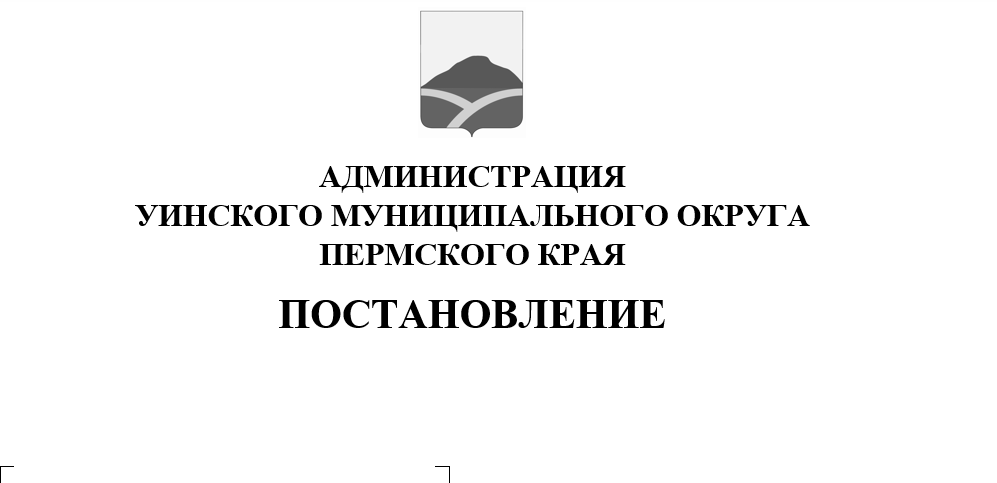 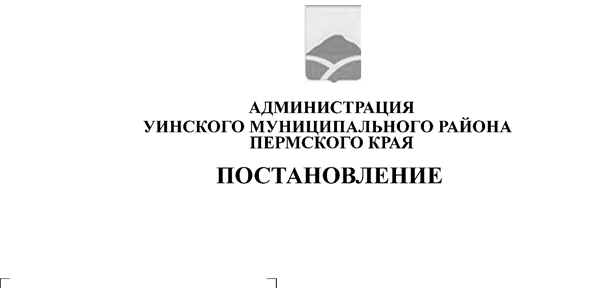 В соответствии со статьей 23, главой V. 7 кодекса Российской Федерации, статьей 3.3, частью 4 статьи 3.6 Федерального закона Российской Федерации от 25.10.2001 № 137 – ФЗ «О введении в действие Земельного кодекса Российской Федерации», Постановлением Правительства Российской Федерации от 24.02.2009 № 160 «О порядке установления охранных зон объектов электросетевого хозяйства и особых условий использования земельных участков, расположенных в границах таких зон», рассмотрев ходатайство об установлении публичного сервитута ОАО «Межрегиональная распределительная сетевая компания Урала» от 18.06.2020, учитывая отсутствие заявлений иных правообладателей земельных участков в период публикации сообщения о возможном установлении публичного сервитута от 02.07.2020 № 1/2020, администрация Уинского муниципального округа Пермского краяПОСТАНОВЛЯЕТ:1. Утвердить  границы публичного сервитута, согласно схеме расположения границ публичного сервитута:на часть земельного участка с кадастровым номером 59:36:0000000:437; на часть земельного участка с кадастровым номером 59:36:0110017:5; на часть земельного участка с кадастровым номером 59:36:0340120:6; на часть земельного участка с кадастровым номером 59:36:0480001:149;на часть земельного участка с кадастровым номером 59:36:0000000:402; на часть земельного участка с кадастровым номером 59:36:0500001:83; на часть земельного участка с кадастровым номером 59:36:0500001:97;на часть земельного участка с кадастровым номером 59:36:0730001:21; на часть земельного участка с кадастровым номером 59:36:0730001:24;на часть земельного участка с кадастровым номером 59:36:0730001:409; на часть земельного участка с кадастровым номером 59:36:0730001:429.2.Установить публичный сервитут на основании ходатайства ОАО «Межрегиональная распределительная сетевая компания Урала» (г.Екатеринбург, ул. Мамина-Сибиряка, д. 140, ИНН 6671163413, ОГРН 105660400970):на часть земельного участка с кадастровым номером 59:36:0000000:437; на часть земельного участка с кадастровым номером 59:36:0110017:5; на часть земельного участка с кадастровым номером 59:36:0340120:6; на часть земельного участка с кадастровым номером 59:36:0480001:149;на часть земельного участка с кадастровым номером 59:36:0000000:402; на часть земельного участка с кадастровым номером 59:36:0500001:83; на часть земельного участка с кадастровым номером 59:36:0500001:97;на часть земельного участка с кадастровым номером 59:36:0730001:21; на часть земельного участка с кадастровым номером 59:36:0730001:24;на часть земельного участка с кадастровым номером 59:36:0730001:409; на часть земельного участка с кадастровым номером 59:36:0730001:429, в целях эксплуатации существующего линейного объекта ОАО «МРСК Урала»: ВЛ-10 кВ ф.1 п.с. Уинск, входящего в состав электросетевого комплекса (ЭСК) «Уинск» сроком на 49 лет.3. Плата за публичный сервитут не устанавливается.4. ОАО «Межрегиональная распределительная сетевая компания Урала» вправе:4.1. Приступить к осуществлению публичного сервитута:на часть земельного участка с кадастровым номером 59:36:0000000:437; на часть земельного участка с кадастровым номером 59:36:0110017:5; на часть земельного участка с кадастровым номером 59:36:0340120:6; на часть земельного участка с кадастровым номером 59:36:0480001:149;на часть земельного участка с кадастровым номером 59:36:0000000:402; на часть земельного участка с кадастровым номером 59:36:0500001:83; на часть земельного участка с кадастровым номером 59:36:0500001:97;на часть земельного участка с кадастровым номером 59:36:0730001:21; на часть земельного участка с кадастровым номером 59:36:0730001:24;на часть земельного участка с кадастровым номером 59:36:0730001:409; на часть земельного участка с кадастровым номером 59:36:0730001:429, согласно схеме расположения границ публичного сервитута, со дня внесения сведений о нем в Единый государственный реестр недвижимости;4.2. В установленных границах публичного сервитута осуществлять, в соответствии с требованиями законодательства Российской Федерации, деятельность, для обеспечения которой установлен публичный сервитут.4.3. До окончания срока публичного сервитута обратиться с ходатайством об установлении публичного сервитута на новый срок.5. ОАО «Межрегиональная распределительная сетевая компания Урала» в установленном законом порядке после прекращения действия публичного сервитута привести:на часть земельного участка с кадастровым номером 59:36:0000000:437; на часть земельного участка с кадастровым номером 59:36:0110017:5; на часть земельного участка с кадастровым номером 59:36:0340120:6; на часть земельного участка с кадастровым номером 59:36:0480001:149;на часть земельного участка с кадастровым номером 59:36:0000000:402; на часть земельного участка с кадастровым номером 59:36:0500001:83; на часть земельного участка с кадастровым номером 59:36:0500001:97;на часть земельного участка с кадастровым номером 59:36:0730001:21; на часть земельного участка с кадастровым номером 59:36:0730001:24;на часть земельного участка с кадастровым номером 59:36:0730001:409; на часть земельного участка с кадастровым номером 59:36:0730001:429, согласно схеме расположения границ публичного сервитута, обремененных публичным сервитутом, в состояние, пригодное для их использования в соответствии с видом разрешенного использования.6. Управлению имущественных и земельных отношений администрации Уинского муниципального округа в установленном законом порядке обеспечить:6.1. Направление копии настоящего постановления в федеральный орган исполнительной власти, уполномоченный Правительством Российской Федерации на осуществление государственного кадастрового учета, государственной регистрации прав, ведение Единого государственного реестра недвижимости и предоставление сведений, содержащихся в Едином государственном реестре недвижимости.6.2. Направление копии настоящего постановления правообладателям земельных участков с кадастровыми номерами  59:36:0000000:437, 59:36:0110017:5, 59:36:0340120:6, 59:36:0480001:149, 59:36:0000000:402, 59:36:0500001:83, 59:36:0500001:97, 59:36:0730001:21, 59:36:0730001:24, 59:36:0730001:409, 59:36:0730001:429.6.3. Направление копии настоящего постановления, сведений о лицах, являющихся правообладателями земельных участков с кадастровыми номерами59:36:0000000:437, 59:36:0110017:5, 59:36:0340120:6, 59:36:0480001:149, 59:36:0000000:402, 59:36:0500001:83, 59:36:0500001:97, 59:36:0730001:21, 59:36:0730001:24, 59:36:0730001:409, 59:36:0730001:429 заявителю.7. Настоящее постановление вступает в силу со дня обнародования и подлежит размещению на официальном сайте администрации Уинского муниципального округа в сети «Интернет».        8.  Контроль над исполнением постановления возложить на начальника управления имущественных и земельных отношений администрации Уинского муниципального округа Зацепурина Ю.В.Глава муниципального округа –глава администрации Уинскогомуниципального округа                                                             А.Н. Зелёнкин